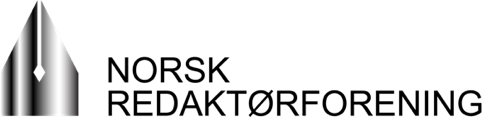 Landsmøte 2023-05-10 BergenSak 5c Forslag til endringer i vedtektene til NRs vederlagsfondForslaget kommer som følge av tilpasning til ny lov om kollektiv forvaltning av opphavsrett. I tillegg benyttes anledningen til språklig modernisering ved at ordet «opphavsmann» erstattes av ordet «opphaver». Etter råd fra revisor og i tråd med det nye lovverket foreslås det at vederlagsfondet organiseres som en selvstendig økonomisk enhet med eget organisasjonsnummer. Alle forslag til endringer og tilføyelser er markert med gult i teksten:VEDTEKTER FOR NRs KOLLEKTIVE VEDERLAGSFOND  Vedtatt på NRs årsmøte 14. april 1989, revidert på landsmøtet 29. april 1999, på landsmøtet 23. april 2009 og på landsmøtet 10. mai 2023  1. Fondet. De kollektive vederlag Norsk Redaktørforening mottar på vegne av redaktørene som opphaveresmenn, inngår i et særskilt vederlagsfond, og forvaltes i henhold til de regler som følger av disse vedtekter. Fondet organiseres som en selvstendig økonomisk enhet med eget organisasjonsnummer.  2. Forvaltning. Vederlagene bør anvendes til felles beste for redaktørene som opphaveresmenn og i tråd med NRs formål. Det kan gis støtte til kollektive tiltak som understøtter opphavernes smennenes felles interesser, til individuelle tiltak som faglige stipendier eller andre støtteordninger og til kurs- og opplæringstilbud spesielt beregnet på redaktører. Ved tildelinger bør opphavere smennene behandles likt, og det kan ikke tas hensyn til om den enkelte er medlem av Norsk Redaktørforening eller ikke. Ved individuelle utdelinger, bør skal det opplyses i kunngjøringen at også opphaveresmenn som ikke er medlem av NR, er berettiget til å søke om tildeling.  3. Styre. Til å forvalte midlene oppnevner Norsk Redaktørforenings styre et fondsstyre på fire medlemmer, hvorav bare én velges blant NR-styrets medlemmer og minst én velges blant lederne i NRs regionforeninger. Styret velges for landsmøte-perioden.  4. Vedtekter. Vedtektene for forvaltning av midlene fastsettes av NRs landsmøte, etter de samme regler som de som gjelder for NRs vedtekter.  5. Administrasjon. Norsk Redaktørforening skal godtgjøres et administrasjonsvederlag på 10 prosent av de årlige innbetalinger til vederlagsfondet, til dekning av omkostninger med innkreving og administrasjon av vederlagene.  6. Regnskap. Fondsstyret skal påse at det føres særskilt regnskap for vederlagene, i samsvar med god regnskapsskikk.  7. Årsmelding. Fondsstyret skal for landsmøteperioden gi særskilt melding til NRs styre om forvaltningen av vederlagene  8. Åpenhetsrapport. På NRs landsmøte legges det fram en åpenhetsrapport om bruk av vederlagsmidler gjennom NRs vederlagsfond. Åpenhetsrapporten utarbeides årlig og legges fram for NRs styre. Forslag til vedtak: Landsmøtet godkjenner styrets forslag til endringer i vedtektene for Norsk Redaktørforenings vederlagsfond.